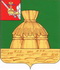 А Д М И Н И С Т РА Ц И Я  Н И К О Л Ь С К О Г ОМ У Н И Ц И П А Л Ь Н О Г О  Р А Й О Н АП О С Т А Н О В Л Е Н И Е«___»_______________ 2021 года                                                                                              № 1144г. Никольск«Об утверждении типовой формы Соглашения о предоставлении из районного бюджета субсидии некоммерческой организации, не являющейся государственным (муниципальным) учреждением, на мероприятия, направленные на реализацию проекта по персонифицированному финансированию дополнительного образования детей»В соответствии с Федеральными законами от 06.10.2003 N 131-ФЗ "Об общих принципах организации местного самоуправления в Российской Федерации", от 12.01.1996 N 7-ФЗ "О некоммерческих организациях", пунктом 2 статьи 78.1 Бюджетного кодекса Российской Федерации, постановлением Правительства Российской Федерации от 18.09.2020 N 1492 "Об общих требованиях к нормативным правовым актам, муниципальным правовым актам, регулирующим предоставление субсидий, в том числе грантов в форме субсидий, юридическим лицам, индивидуальным предпринимателям, а также физическим лицам - производителям товаров, работ, услуг, и о признании утратившими силу некоторых актов Правительства Российской Федерации и отдельных положений некоторых актов Правительства Российской Федерации", приказом Департамента образования Вологодской области от 22.09.2021 N ПР.20-0009/21 "Об утверждении Правил персонифицированного финансирования дополнительного образования детей в Вологодской области", постановлением администрации Никольского муниципального района от 02.09.2019 N 888 "Об утверждении муниципальной программы "Развитие образования Никольского муниципального района на 2020 - 2025 годы", администрация Никольского муниципального районаПОСТАНОВЛЯЕТ:1. Утвердить прилагаемую типовую форму соглашения о предоставлении из бюджета района субсидии некоммерческой организации, не являющейся государственным (муниципальным) учреждением на мероприятия, направленные на реализацию проекта по персонифицированному финансированию дополнительного образования детей (далее-Типовая форма, соглашение).2. Установить, что соглашения заключаются в соответствии с Типовой формой, начиная с соглашений на 2022 год.3. Контроль за исполнением настоящего постановления возложить на начальника Управления образования администрации Никольского муниципального района С.А. Вершинину.4. Настоящее постановление вступает в силу после официального опубликования в районной газете «Авангард», подлежит размещению на официальном сайте администрации Никольского муниципального района в информационно – телекоммуникационной сети «Интернет».Руководитель администрации Никольского муниципального района                                                             А. Н. БаданинаПриложение № 1 к Постановлению администрации Никольского муниципального районаот «___» ______________ 2021 г. № _____СОГЛАШЕНИЕ о предоставлении из бюджета района субсидии некоммерческой организации, не являющейся государственным (муниципальным) учреждениемг. Никольск                                                                     «____»___________ 20____ годаУправление образования администрации Никольского муниципального района, именуемое в дальнейшем «Управление» в лице начальника управления образования __________________________________________________________________________, действующего на основании  Положения об Управлении образования администрации Никольского муниципального района, утвержденного решением Представительного Собрания Никольского муниципального района  от 10.02.2017 года N 105, с одной стороны, и ________________________________________________________________, именуемый в дальнейшем «Получатель субсидии», в лице __________________________________________________________________________, действующего на основании_________________, именуемые в дальнейшем «Стороны», в  соответствии с Бюджетным кодексом Российской Федерации, приказом Департамента образования Вологодской области от 22.09.2021 N ПР.20-0009/21 "Об утверждении Правил персонифицированного финансирования дополнительного образования детей в Вологодской области", Порядком конкурсного отбора, определения объема и предоставлении субсидии социально ориентированным некоммерческим организациям, не являющимся государственными (муниципальными) учреждениями на мероприятия, направленные на реализацию проекта по персонифицированному финансированию дополнительного образования детей», утвержденного постановлением администрации Никольского муниципального района № 1144 от 13.12.2021 года, решением Представительного собрания Никольского муниципального района от 10.12.2021 года № _____ "О районном бюджете  на 2022 год и плановый период 2023 и 2024 годов", на основании протокола конкурсной комиссии от __________ года заключили настоящее Соглашение о нижеследующем.I. Предмет Соглашения1.1. Предметом настоящего Соглашения является предоставление субсидии Получателю субсидии на осуществление и (или) возмещение фактически понесенных расходов на мероприятия, направленные на реализацию проекта по обеспечению развития системы дополнительного образования детей посредством внедрения принципа персонифицированного финансирования в период с 01.01.2022 года по 31.12. 2022 года в рамках реализации основного мероприятия "Создание условий для функционирования и обеспечения системы персонифицированного финансирования дополнительного образования детей" подпрограммы "Развитие общего и дополнительного образования детей" муниципальной программы "Развитие образования Никольского муниципального района на 2020 - 2025 годы" утверждённой постановлением администрации Никольского муниципального района от 02.09.2019 № 888 (далее – муниципальная программа), за счет средств бюджета района (далее - субсидия), в целях реализации Получателем субсидии следующих мероприятий: - оплата услуг по договорам об оказании образовательных услуг дополнительного образования в части возмещения затрат, связанных с оплатой услуг, оказываемых по сертификатам дополнительного образования;- обеспечение деятельности уполномоченной организации по выполнению мероприятий, направленных на реализацию проекта по обеспечению развития системы дополнительного образования детей посредством внедрения принципа персонифицированного финансирования, в том числе:оплата труда специалистов и руководителя по обеспечению функционирования уполномоченной организации, начисления на оплату труда;оплата аренды помещения;оплата коммунальных услуг;оплата банковских услуг;оплата услуг по техническому обслуживанию компьютерного оборудования, оргтехники, программного обеспечения;оплата услуг связи;приобретение расходных материалов.II. Финансовое обеспечение предоставления Субсидии2.1.  Субсидия  предоставляется  в  пределах доведенных лимитов бюджетных обязательств Управлению, как получателю средств  бюджета района,  по  кодам  классификации расходов бюджетов Российской Федерации (далее - коды БК) на цели, указанные в разделе I настоящего Соглашения,  в период с 01.01.2022 по 31.12.2022 в следующем размере: ________(_________________) рублей __ копеек по коду КБК______________________________; _____________ (_______________) рублей ____ копеек – по коду КБК ______________________.III. Условия и порядок предоставления Субсидии3.1. Субсидия предоставляется при соблюдении следующих условий:3.1.1. Предоставление Управлению Получателем субсидии документов в соответствии с Порядком.3.1.2. Получатель субсидии согласен на осуществление уполномоченными органами муниципального финансового контроля проверок соблюдения Получателем условий, целей и порядка предоставления субсидий, а также согласии при заключении договора (соглашения) с лицами, являющимися поставщиками (подрядчиками, исполнителями) по договорам (соглашениям), заключенным в целях исполнения обязательств по договорам (соглашениям) о предоставлении из бюджета района субсидии, включать в него условие о согласии поставщиков (подрядчиков, исполнителей) на осуществление уполномоченными органами муниципального финансового контроля проверок соблюдения ими условий, целей и порядка предоставления субсидии.3.2. Основаниями для отказа в предоставлении субсидии являются:- нарушение Получателем субсидии условий, целей и порядка, установленных при предоставлении субсидии;- недостижение показателей результативности, установленных Соглашением.3.3. Перечисление субсидии Управлением осуществляется в соответствии с бюджетным законодательством Российской Федерации на отдельный счет Получателя субсидии, открытый в кредитной организации, не позднее 3 рабочих дней со дня получения от получателя субсидии заявки о перечислении субсидии, оформляемой в соответствии с приложением 4 к Порядку, и сметы расходов на обеспечение деятельности получателя субсидии на текущий месяц, которая должна соответствовать смете расходов, указанной в пункте 2.3.10 Порядка, подаваемых Получателем субсидии в Управление не позднее 3-го рабочего дня текущего месяца.Окончательный расчет получателю субсидии за месяц осуществляется с учетом всех затрат на выполнение функции уполномоченной организации - участника системы персонифицированного финансирования в части ведения реестра детей-участников системы персонифицированного финансирования и осуществления платежей по договорам об обучении не позднее 9-го числа месяца, следующего за отчетным, на основании заявки на оплату оказанных услуг уполномоченной организации, направленной в Управление не позднее 6-го числа месяца, следующего за отчетным месяцем, в соответствии с приложением 5 к настоящему Порядку.3.4. Управление не предоставляет субсидию (или приостанавливает предоставление) в случае установления Управлением или получения от уполномоченного органа муниципального финансового контроля информации о факте (ах) нарушения Получателем субсидии условий, целей и порядка предоставления субсидии, предусмотренных Порядком и настоящим Соглашением, в том числе указания в документах, представленных Получателем субсидии в соответствии с настоящим Соглашением, недостоверных сведений, до устранения указанных нарушений с обязательным уведомлением Получателя субсидии не позднее 3 рабочего дня с даты принятия такого решения.IV. Взаимодействие Сторон4.1. Управление обязуется:4.1.1. Рассмотреть в порядке и в сроки, установленные Порядком, представленные Получателем субсидии документы;4.1.2. обеспечить предоставление Субсидии в соответствии с разделом III настоящего Соглашения;4.1.3. Установить показатели результативности в соответствии с приложением 2 к настоящему Соглашению;4.1.4. Осуществлять оценку достижения Получателем субсидии показателей результативности на основании отчета о достижении значений показателей результативности по форме, установленной в приложении 3 настоящему Соглашению;4.1.5 Осуществлять контроль за соблюдением Получателем субсидии условий, целей и порядка предоставления субсидии, установленных Порядком и настоящим Соглашением;4.1.6. В случае установления Управлением или получения от уполномоченного органа муниципального финансового контроля информации о факте (ах) нарушения Получателем субсидии порядка, целей и условий предоставления субсидии, предусмотренных Порядком и настоящим Соглашением, в том числе указания в документах, представленных Получателем субсидии в соответствии с настоящим Соглашением, недостоверных сведений, требовать от Получателя субсидии возврата средств субсидии в бюджет района, в том числе в судебном порядке;4.1.7. Рассматривать отчетность, направленную Получателем субсидии, в том числе в соответствии с пунктом 4.3.5 настоящего Соглашения, в течение 7 рабочих дней со дня их получения и уведомлять Получателя субсидии о принятом решении (при необходимости);4.1.8. Рассматривать предложения, документы и иную информацию, направленную Получателем субсидии, в том числе в соответствии с пунктом 4.4.2 настоящего Соглашения, в течение 7 рабочих дней со дня их получения и уведомлять Получателя субсидии о принятом решении (при необходимости);4.1.9. Направлять разъяснения Получателю субсидии по вопросам, связанным с исполнением настоящего Соглашения, в течение 7 рабочих дней со дня получения обращения Получателя субсидии в соответствии с пунктом 4.4.1 настоящего Соглашения;4.1.10. Выполнять иные обязательства, установленные бюджетным законодательством Российской Федерации, Порядком и настоящим Соглашением.4.2. Управление вправе:4.2.1. Запрашивать у Получателя субсидии документы и материалы, необходимые для осуществления контроля за соблюдением порядка, целей и условий предоставления субсидии и оценки достижения значений показателей результативности;4.2.2. Принимать решение об изменении условий настоящего Соглашения, включая уменьшение размера субсидии;4.2.3. Осуществлять иные права, установленные бюджетным законодательством российской Федерации, Порядком и настоящим Соглашением.4.3. Получатель субсидии обязуется:4.3.1. Предоставлять Управлению документы, установленные Порядком;4.3.2. Обеспечить достижение значений показателей результативности, установленных Соглашением;4.3.3. Вести обособленный аналитический учет операций, осуществляемых за счет средств субсидии;4.3.4. Не приобретать за счет субсидии иностранной валюты, за исключением операций, осуществляемых в соответствии с валютным законодательством Российской Федерации при закупке (поставке) высокотехнологичного импортного оборудования, сырья и комплектующих изделий, а также связанных с достижением целей предоставления этих средств.4.3.5. Представлять Управлению отчет о расходах Получателя субсидии, источником финансового обеспечения которых является субсидия, в соответствии с пунктом 4.1.8 Соглашения, ежемесячно в срок до 10-го числа месяца, следующего за отчетным месяцем, по форме согласно приложению 4 к настоящему Соглашению, в том числе отчет о достижении значений показателей результативности по форме согласно приложению 3 к настоящему Соглашению;4.3.6. Направлять по запросу Управления документы и информацию, необходимые для осуществления контроля за соблюдением порядка, целей и условий предоставления субсидии в соответствии с пунктом 4.2.1 настоящего Соглашения в течение 5 рабочих дней со дня получения указанного запроса;4.3.7. Обеспечивать полноту и достоверность сведений, представляемых Управлению в соответствии с настоящим Соглашением;4.3.8. Исполнять требование Управления и предписания (представления) уполномоченных органов муниципального финансового контроля по возврату средств в бюджет района в случае установления фактов нарушения порядка, целей и условий предоставления субсидии и (или) не достижения установленных значений показателей результативности, в сроки, установленные требованиями, предписаниями (представлениями);4.3.9. Устранять факт(ы) нарушения условий, целей и порядка предоставления субсидии в сроки, определенные в указанном требовании;4.3.10. Выполнять иные обязательства, установленные бюджетным законодательством Российской Федерации, Порядком и настоящим Соглашением.4.4. Получатель вправе:4.4.1. Обращаться к Управлению за разъяснениями в связи с исполнением настоящего Соглашения;4.4.2. Направлять Управлению предложения о внесении изменений в настоящее Соглашение, в том числе в случае установления необходимости изменения размера субсидии, с приложением информации, содержащей финансово-экономическое обоснование данного изменения;4.4.3. Осуществлять иные права, установленные бюджетным законодательством Российской Федерации, Порядком и настоящим Соглашением.V. Ответственность Сторон5.1. В случае неисполнения или ненадлежащего исполнения своих обязательств по настоящему Соглашению Стороны несут ответственность в соответствии с законодательством Российской Федерации.VI. Иные условия	6.1. Иные условия по настоящему Соглашению:	6.1.1. Получатель субсидии:	6.1.1.1. Обязуется предоставить Управлению информацию о предстоящей реорганизации или ликвидации Получателя субсидии в течение 3 дней с даты принятия решения.	6.1.1.2. Обязуется предоставить Управлению информацию об изменении банковских реквизитов в течение 3 дней с даты их изменения.VII. Заключительные положения7.1. Споры, возникающие между Сторонами в связи с исполнением настоящего Соглашения, решаются ими, по возможности, путем проведения переговоров с оформлением соответствующих протоколов или иных документов. При недостижении согласия споры между Сторонами решаются в судебном порядке.7.2. Настоящее Соглашение вступает в силу с даты его подписания лицами, имеющими право действовать от имени каждой из Сторон, но не ранее доведения лимитов бюджетных обязательств, указанных в пункте 2.1 настоящего Соглашения, и действует до полного исполнения Сторонами своих обязательств по настоящему Соглашению.7.3. Внесение изменений в настоящее Соглашение, в том числе в соответствии с положениями пункта 4.2.2 настоящего Соглашения, осуществляется по соглашению Сторон и оформляется в виде дополнительного соглашения к настоящему Соглашению, являющегося неотъемлемой частью настоящего Соглашения.7.3.1. Внесение изменений в настоящее Соглашение возможно в случае:7.3.1.1. Уменьшения Управлению ранее доведенных лимитов бюджетных обязательств на предоставление субсидии;7.4. Расторжение настоящего Соглашения возможно в случае:7.4.1. реорганизации или прекращения деятельности Получателя субсидии;7.4.2. нарушения Получателем субсидии порядка, целей и условий предоставления Субсидии, установленных Порядком и настоящим Соглашением;7.4.3. уменьшения Управлению ранее доведенных лимитов бюджетных обязательств на предоставление субсидии при недостижении согласия по новым условиям.7.5. Расторжение настоящего Соглашения Управлением в   одностороннем   порядке возможно в случае не достижения Получателем субсидии установленных    настоящим Соглашением показателей результативности или иных показателей, установленных настоящим Соглашением.7.6. Расторжение настоящего Соглашения Получателем субсидии в одностороннем порядке не допускается.7.7. Настоящее Соглашение заключено Сторонами в форме бумажного документа в двух экземплярах, по одному экземпляру для каждой из Сторон.VIII. Реквизиты сторонПриложение № 1к соглашению от «____» ___________ 20________г. № ___График перечисления Субсидии(Изменения в график перечисления субсидии) Приложение № 2к соглашению от «____» ____________ 20___ г. № ___ПОКАЗАТЕЛИ РЕЗУЛЬТАТИВНОСТИ ПРЕДОСТАВЛЕНИЯ СУБСИДИИПриложение № 3к соглашению от «____» _________________ 20_____ г. № _____ОТЧЕТо достижении значений показателей результативностипредоставления Субсидии по состояниюна ___________ 20__ годаПриложение № 4к соглашению от «______» ____________ 20____ г. № ____ОТЧЕТо расходовании субсидии_______________________________________(наименование социально ориентированной некоммерческой организации)за __________ месяц 20__ годаРуководитель                                                                                                                                                    Главный бухгалтер_________________/_________________/                                                                                                      _________________/_________________/М.П. (при наличии)Управление образования администрации районаИНН КПП БИК ОКТМО л.с. ОГРН ОКПО Каз. счет Бан. счет Отделение Вологда банка России/УФК по Вологодской области г. Вологдаe-mail:тел.Начальник___________________ С.А. Вершининам.п.Получатель субсидииИНН/КППОГРНЮридический адрес:Телефон:e-mail:расчетный счет:наименование банка:БИКРуководитель__________________/                           /м.п.№ п/пНаименование проекта (мероприятия)Код по бюджетной классификации Российской Федерации (по расходам бюджета района на предоставление Субсидии)Код по бюджетной классификации Российской Федерации (по расходам бюджета района на предоставление Субсидии)Код по бюджетной классификации Российской Федерации (по расходам бюджета района на предоставление Субсидии)Код по бюджетной классификации Российской Федерации (по расходам бюджета района на предоставление Субсидии)Сроки перечисления СубсидииСумма, подлежащая перечислению, рублей:№ п/пНаименование проекта (мероприятия)ПППраздел, подразделцелевая статьявид расходов, тип средствСроки перечисления СубсидииВсегов том числе123456781.Субсидия социально ориентированным некоммерческим организациям, не являющимся государственными (муниципальными) учреждениями на мероприятия, направленные на реализацию проекта по персонифицированному финансированию дополнительного образования детейНе позднее 9-го числа месяца, следующего за отчетнымИтого по мероприятиюВсего№ п/пНаименование показателяНаименование проекта (мероприятия) Единица измерения по ОКЕИ/Единица измеренияЕдиница измерения по ОКЕИ/Единица измеренияПлановое значение показателяСрок, на который запланировано достижение показателя№ п/пНаименование показателяНаименование проекта (мероприятия) НаименованиеКодПлановое значение показателяСрок, на который запланировано достижение показателя12345671Количество учащихся, охваченных программами дополнительного образованияПредоставление сертификатов дополнительного образованияЧеловек7921057 чел.С 01.01.2022 по 31.12.2022Наименование ПолучателяНаименование ПолучателяПериодичность: № п/пНаименование показателя Наименование проекта (мероприятия) Единица измерения по ОКЕИ/Единица измеренияЕдиница измерения по ОКЕИ/Единица измеренияПлановое значение показателя Достигнутое значение показателя по состоянию на отчетную датуПроцент выполнения планаПричина отклонения№ п/пНаименование показателя Наименование проекта (мероприятия) НаименованиеКодПлановое значение показателя Достигнутое значение показателя по состоянию на отчетную датуПроцент выполнения планаПричина отклонения1234567891Количество учащихся, охваченных программами дополнительного образованияПредоставление сертификатов дополнительного образованияЧеловек7921057Руководитель Получателя(должность)(подпись)(расшифровка подписи)Исполнитель(должность)(ФИО)(телефон)«»20г.№ п/пСумма предоставленной субсидии на момент представления отчета (руб.)Наименование фактически понесенных расходовСумма фактически понесенных расходов (руб.)Дата направления средств на покрытие расходовСумма затрат, подлежащих к возмещению из бюджета Вологодского муниципального района ("-" - переплата/ "+" - недостаток) (руб.)Состав и количество прилагаемых документов, подтверждающих расходыПримечание123456 = гр4 - гр278Итого: